ДОМАШНЕЕ ЗАДАНИЕ  (Январь)Дома продолжать:Знакомство ребенка с крупой. Можно дать другой вид крупы. Побуждать ребенка водить по крупе пальчиками, ладонями, сгребать ее кучкой, находить в крупе спрятанные мелкие игрушки, предметы.Показать ребенку, как можно играть с крупой: рисовать точечки на тонком слое крупы, искать спрятанную игрушку в крупе. Знакомство ребенка с тестом.Побуждать ребенка держать тесто в руках, мять его, тыкать в него пальчиками  и руками, делать на нем отпечатки от разных предметов, искать игрушку, спрятанную в тесте.Отщипывать мелкие кусочки, Показать ребенку, как скатать шарик, вместе с ним скатать несколько шариков, можно в каждый шарик погрузить пальчик, сделав ямку. Поиграть в игру: «Найди игрушку, спрятанную в тесте» несколько раз, можно менять игрушки.МДОУ «Центр развития ребенка – детский сал «Улыбка»"Центр" встречает друзей,От шести месяцев до трёх лет  малышей!Чтоб с мамой учиться играть,Мир новый в игре познавать!Центр игровой поддержки ребенка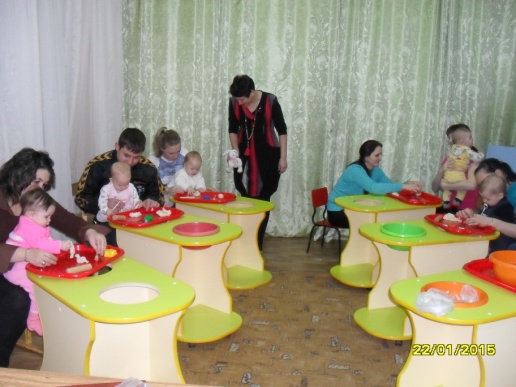      МЕТОДИЧЕСКАЯ КОПИЛКАХудожественно – эстетическое развитиеЦель  художественно – эстетического  развития ребенка раннего возраста: развитие творческих способностей детей раннего возраста в изобразительной деятельности;  развитие эмоциональных отношений между матерью и ребенком раннего возраста; оказание помощи родителям в процессе воспитания и развития ребенка раннего возраста.Задачи художественно – эстетического  развития ребенка раннего возраста:создание творческого союза матери и ребенка на ранних этапах детского творческого развития; научить родителей вместе с детьми радоваться их новым открытиям и открывать этот мир с новых сторон; привлекать родителей к воспитательно-образовательному процессу; познакомить детей с новыми материалами:  крупой, тестом, красками, воском, пластилином и новыми техниками: рисование на крупе, рисование пальчиками, рисование кистью, лепка из теста, воска, пластилина; развивать у детей мелкую моторику рук на занятиях по изобразительной деятельности; создать необходимый у детей и родителей эмоциональный настрой и положительный   мотив деятельности.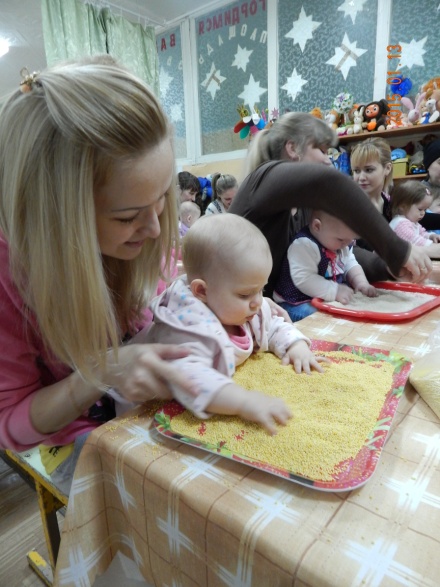 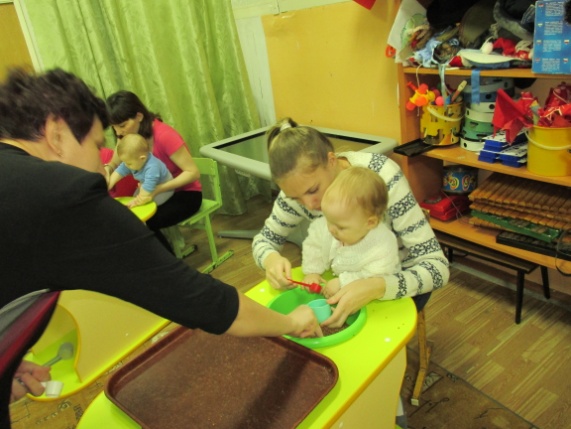 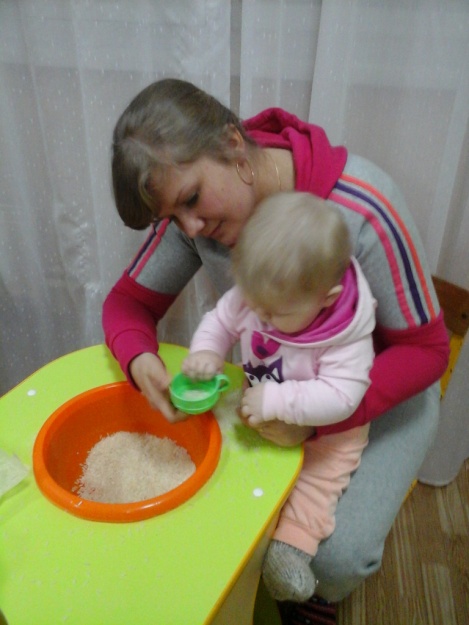 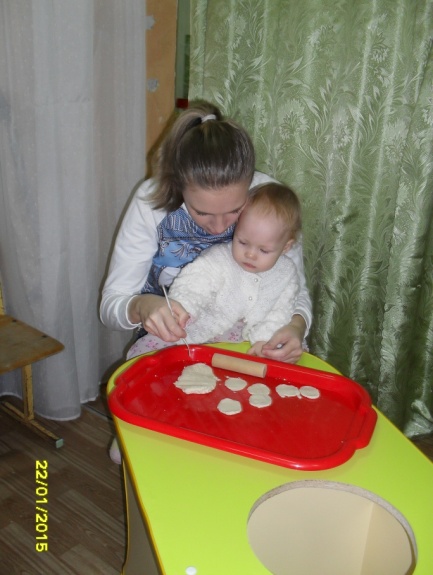 